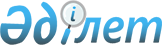 Об утверждении Перечня товаров, являющихся сырьевым ресурсом для стратегически важных производств, не добывающихся на территории Республики Казахстан и приобретаемых за рубежом
					
			Утративший силу
			
			
		
					Приказ Министра финансов Республики Казахстан от 25 февраля 2015 года № 122. Зарегистрирован в Министерстве юстиции Республики Казахстан 27 марта 2015 года № 10559. Утратил силу приказом Министра финансов Республики Казахстан от 28 декабря 2015 года № 691      Сноска. Утратил силу приказом Министра финансов РК от 28.12.2015 № 691 (вводится в действие с 01.01.2016).      В соответствии с подпунктом 10) статьи 14 Закона Республики Казахстан от 21 июля 2007 года «О государственных закупках» ПРИКАЗЫВАЮ:



      1. Утвердить прилагаемый Перечень товаров, являющихся сырьевым ресурсом для стратегически важных производств, не добывающихся на территории Республики Казахстан и приобретаемых за рубежом.



      2. Департаменту законодательства государственных закупок Министерства финансов Республики Казахстан (Ахметов С.М.) в установленном законодательством порядке обеспечить:

      1) государственную регистрацию настоящего приказа в Министерстве юстиции Республики Казахстан;

      2) в течение десяти календарных дней после государственной регистрации настоящего приказа его направление на официальное опубликование в периодических печатных изданиях и информационно-правовой системе «Әділет»;

      3) размещение настоящего приказа на интернет-ресурсе Министерства финансов Республики Казахстан.



      3. Настоящий приказ вводится в действие по истечении десяти календарных дней после дня его первого официального опубликования.      Министр                                          Б. Султанов      Утвержден          

приказом Министра финансов 

Республики Казахстан    

от 25 февраля 2015 года № 122

            Перечень товаров, являющихся сырьевым ресурсом

      для стратегически важных производств, не добывающихся

  на территории Республики Казахстан и приобретаемых за рубежом      1. Танталовое сырье – танталит, гидроокиси тантала, фторотанталата калия;

      2. Бериллиевое сырье – бериллиевый концентрат.
					© 2012. РГП на ПХВ «Институт законодательства и правовой информации Республики Казахстан» Министерства юстиции Республики Казахстан
				